ABSTRAK PENGEMBANGAN MEDIA PEMBELAJARAN BERBASIS APLIKASI ARTICULATE 3 BERORIENTASI PAIKEM PADA TEMAKAYANYA NEGERIKU KELAS IV SDDIANA FRANSISKANPM. 181434002 Penelitian ini bertujuan untuk mengembangkan media pembelajaran yang berupa media pembelajaran aplikasi articulate storyline 3 dalam pembelajaran tematik materi kayanya negeriku. Jenis Penelitian ini adalah Research and Development (R&D) dengan menggunakan model 4D yang memiliki 4 tahapan yaitu analysis (analisis), design ( perancangan), development (Pengembangan) dan dissiminate (penyebaran). Teknik pengumpulan data dalam penelitian ini yaitu melalui angket untuk mengetahui kelayakan dari pengembangan media pembelajaran berbasis aplikasi articulate storyline 3 pada pembelajaran tematik. Penelitian ini menghasilkan produk berupa media pembelajaran berbasis aplikasi articulate storyline 3 pada pembelajaran tematik. Berdasarkan hasil validasi ahli media, ahli materi dan ahli pembelajaran bahwa media pembelajaran berbasis aplikasi articulate storyline 3 layak digunakan sebagai media pembelajaran untuk siswa kelas IV SD. Kata kunci : Media articulate storyline 3, media pembelajaran, berorientasi PAIKEM 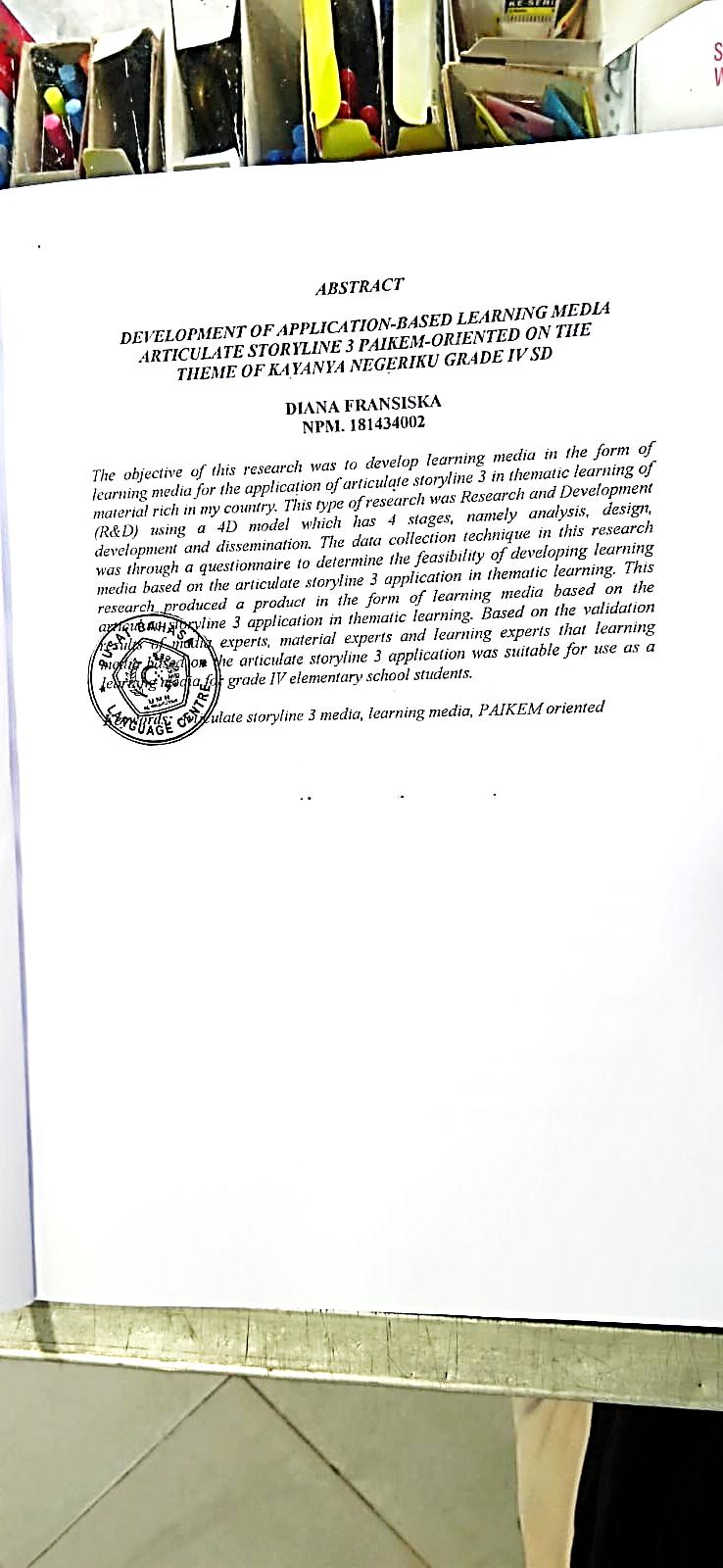 